Alkotó-fejlesztő meseterápiás foglalkozásFoglalkozásvezető: Forgács SándornéKorcsoport: 4. osztályosokLétszám: 13 fő (fél osztály)A választott mese: Stiglincz Milán Igor: Nem emlékszem, tanár úr  (Szitakötő 2019 – 2 nyár)38-39. oldal (https://ligetmuhely.com/szitakoto/nem-emlekszem-tanar-ur/)A foglalkozás célja: Az érzelmi intelligencia fejlesztése. Milyen érzelmet vált ki belőlük a történethez készített illusztráció? Változik-e az érzés a történet megismerése után? Mit gondolnak a történet főszereplőjéről? Érzések megfogalmazása kép alapján, érzések a hallott mese alapján. Véleményalkotás, indokok megfogalmazása.Az összefüggések felismertetése. Előzmény – esemény – következmény megfogalmazása. A meseválasztás indoklása: A mese és a hozzá kapcsolódó kép alkalmas arra, hogy szabadon beszélhessenek a gyerekek az érzelmeikről. A történet során megismerhetik a fiú gondolatait, azonosulhatnak, vagy elutasíthatják azt. Tervezett idő: 45-50 perc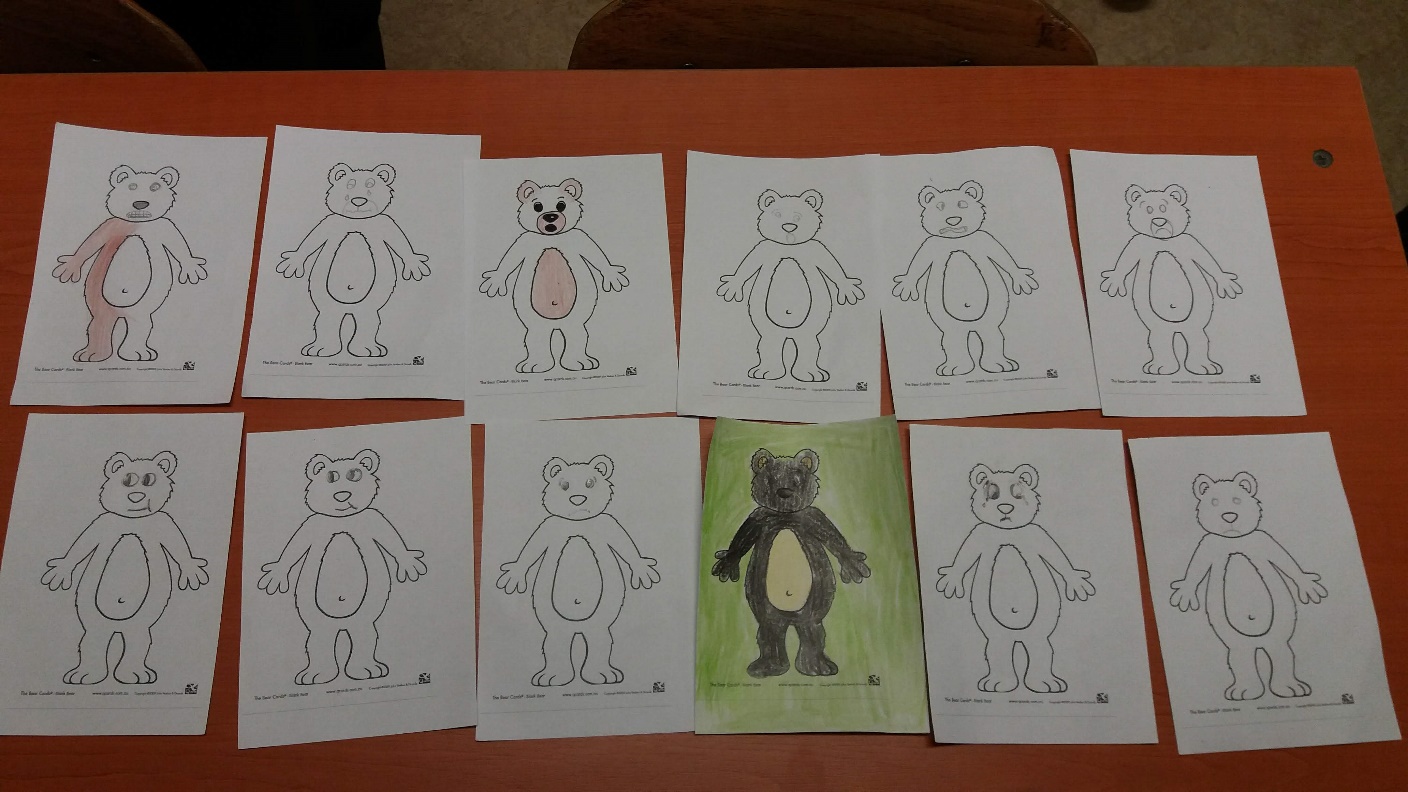 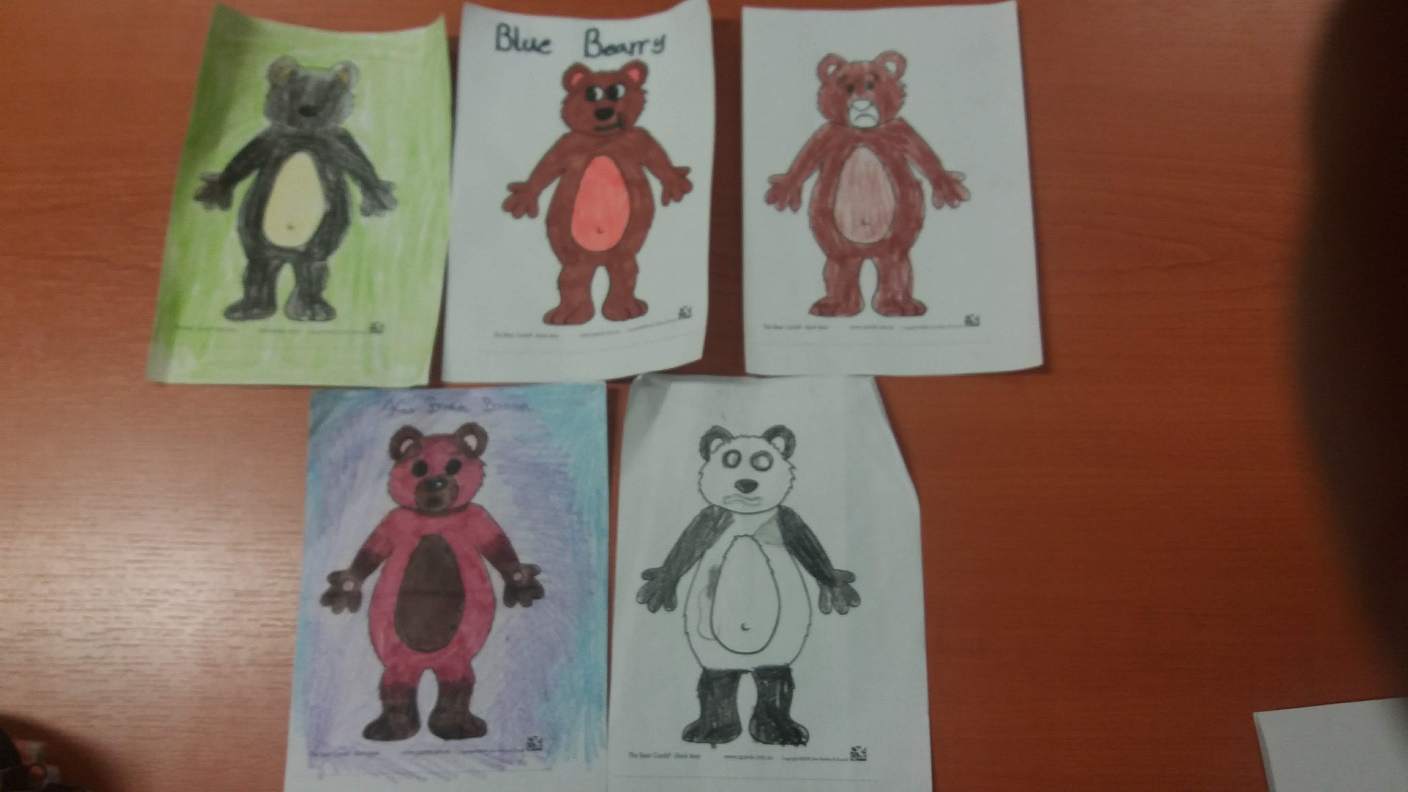 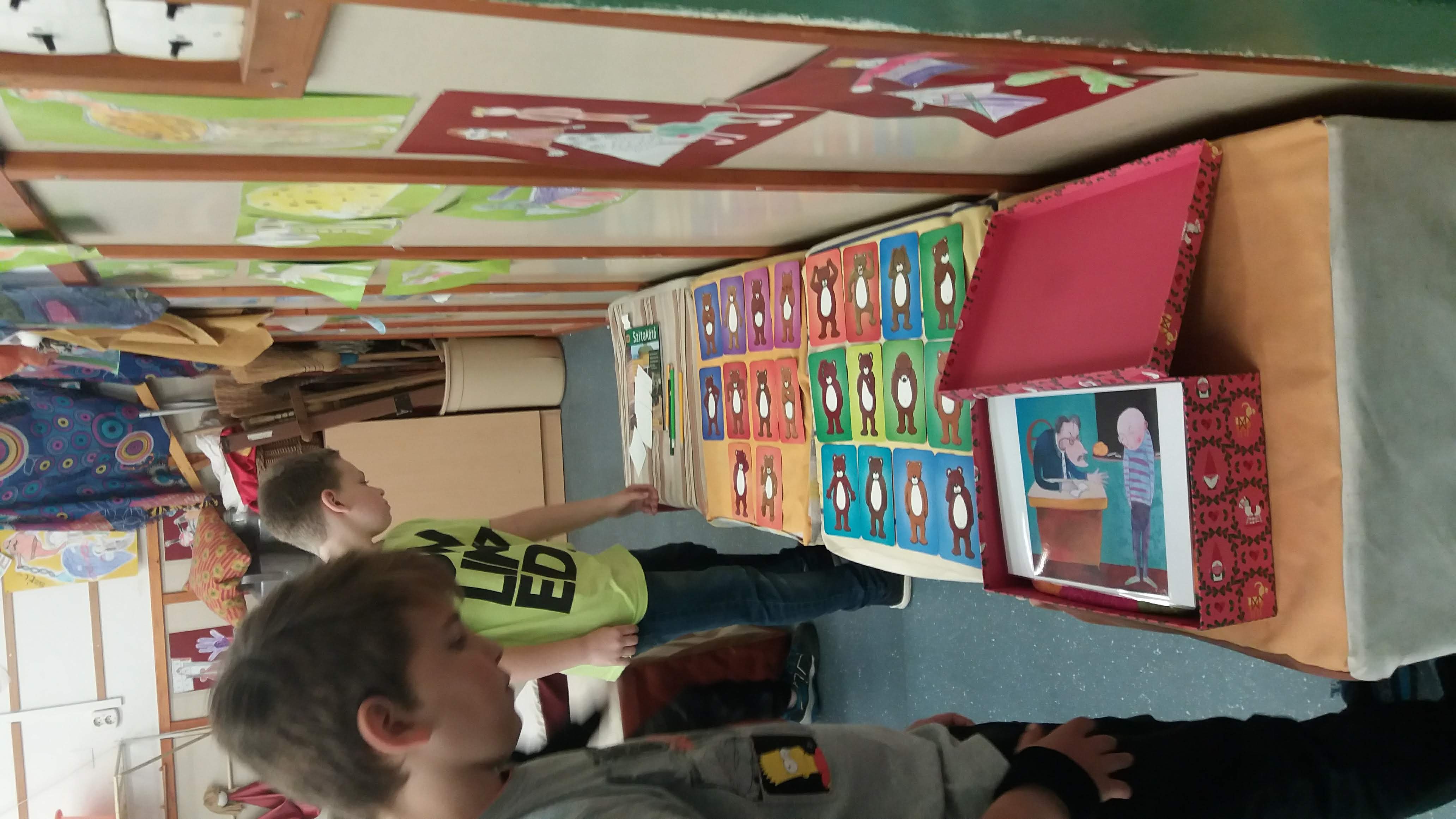 FeladatTevékenységIdőEszközökmegjegyzésRítusok-ismétlődő elemekMesedobozMi van a dobozomban?1 pIllusztráció (cím nélkül)(Moldován Mária)Beléptetés a mesei térbeKezdés jelzéseMa egy osztályba megyünk. Kérlek, nézz bele a dobozomba, egy képet látsz benne. Milyen érzést vált ki belőled? 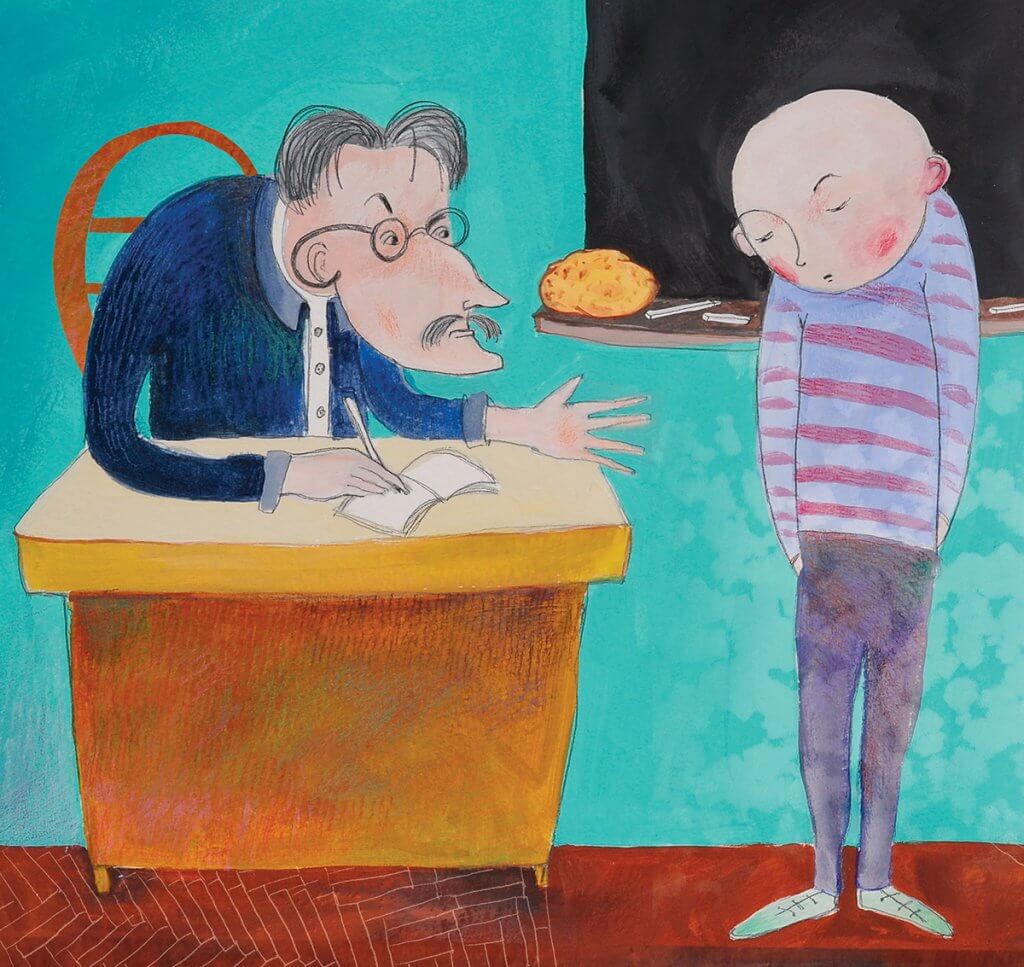 Válassz egy maciképet, ami legjobban kifejezi az érzésedet. Ne vidd el, csak írd fel a számát, az érzelmet is leírhatod a papírra!Ha készen vagy, ülj le egy székre!5 pszékek körbenkinyomtatott képThe Bear CardsFeelinghttp://www.qcards.com.au/Bevezetés a mesébe – Lecsendesítés, relaxáció, légzésTest összerendezéseA mesélés előkészítése: Előzetes beszélgetés: Mit éreztél a képet látva? (egy szót mondj) Melyik macikártyát választottad? (számot mondj)Mi történhetett? Jó, vagy rossz dolog? Nekem olyan tanárom volt,hogy mindenért rám szólt.Ha valakire sokat mért a szeme,mindjárt tudta, hol a helye,mert szigorú volt a tekintete.Egy történetet hoztam a Szitakötőből egy fiúról, aki nem emlékezett, hogy mi is történt pontosan…10 pCsak a vers hangzik el, a költő és a vers címe nem.Varga Istvánné Kelemen ErzsébetTanár (részlet)A cél, hogy megérkezzenek a „tanár elé”.Mesemondás Nem emlékszem, tanár úr5 p(https://ligetmuhely.com/szitakoto/nem-emlekszem-tanar-ur/)A mese feldolgozásaSzemélyes sík bekapcsolása. Erős megérintettség esetén meséhez kapcsolódó gyakorlatokA mese feldolgozása kérdésekkel: Hol áll a fiú?Ki van még jelen? Mit csinálnak?Mit érez a fiú?Mi történik a testével?Mik jutnak eszébe?Mikor történt a hajvágás? Ki volt jelen? Mit csináltak?Milyen következményekkel járt? Mi a leghosszabb szó a fiú szerint?Miért kap beírást? Mi még a büntetése?Szerintetek egyedül tette? Miért nem jutott eszébe, hogy kik voltak még?5 pÉRZÉSGONDOLATKÉPZELETMOZGÁSMit éreztél a történet közben?Hol érezted magad a legrosszabbul?Mit gondolsz? Miért boldog a fiú a történet végén?Te mit csináltál volna? (fiú, osztálytárs)Mit gondolsz, hogyan folytatódna a történet?Képzeld el, hogy ott állsz a tanár előtt, hogy állsz? Mutasd meg!Most képzeld el, hogy megkaptad a beírást, indulsz a helyedre. Hogy mész? Indulj el! Ülj le!10 pSzemélyes sík bekapcsolása a gyakorlatsor utánVoltál már hasonló helyzetben? Mit tettél?Ha most történne veled, mit csinálnál?Mit gondolsz a fiúról? Mi a véleményed róla?Mit mondanál neki óra után?5 pKiléptetés a mesébőlFeszültségoldó játék: Drámajáték: Én voltam! – Nem te voltál! Én voltam! Körben állunk, sorban egymás után, különböző módon ismétlik a mondatpárt.Hogy vagy?: Maci kártya arcának megrajzolása a pillanatnyi állapot szerint. Ha van idő háttérszín választás és színezés, rajz kiegészítése.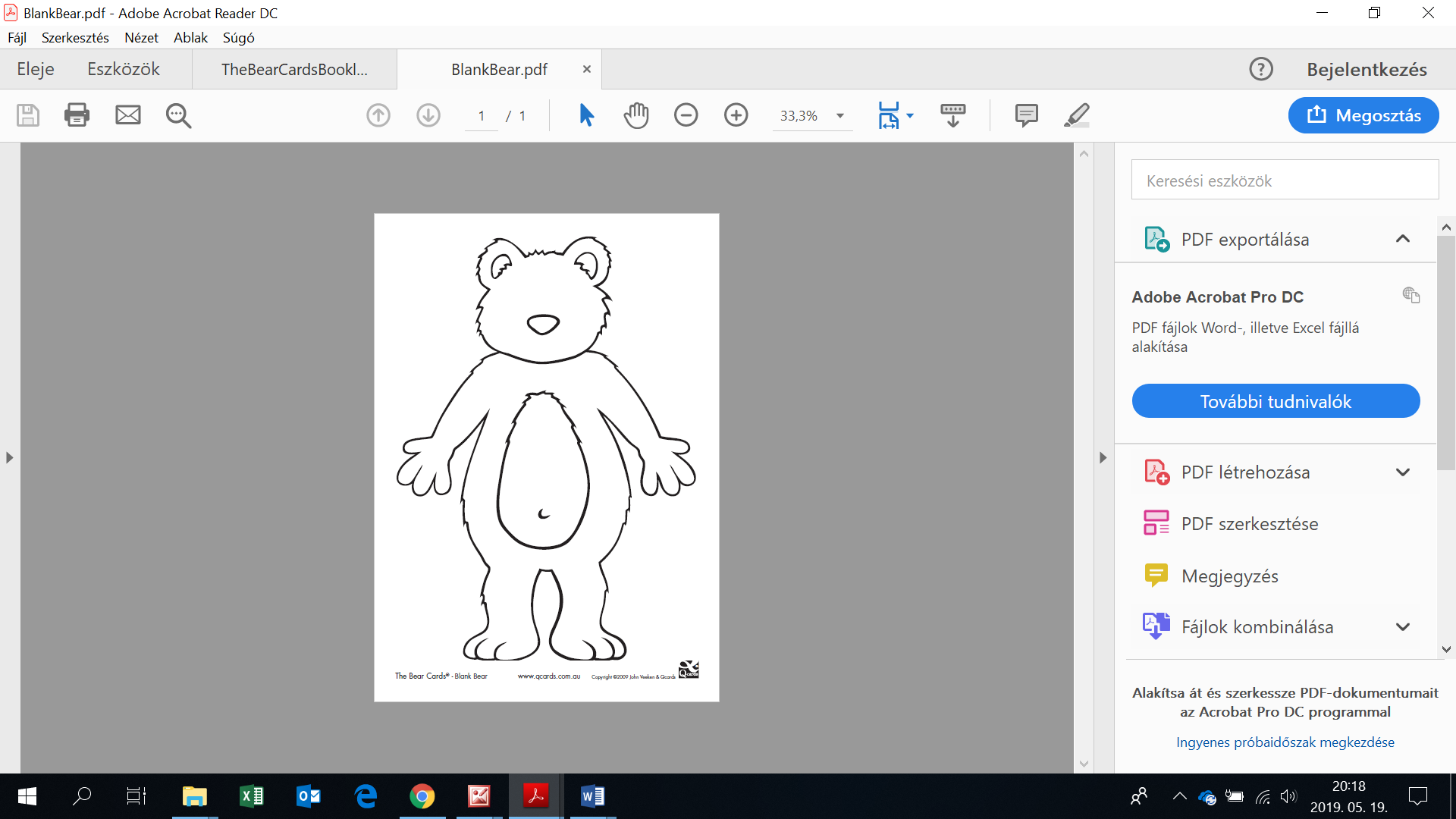 10 p